Количество получателей социальных услуг                                                    и количество предоставленных социальных услуг                                          по видам социальных услуг в                                                                            ЛОГБУ «Приозерский комплексный центр                                          социального обслуживания населения»за 1 полугодие 2021 года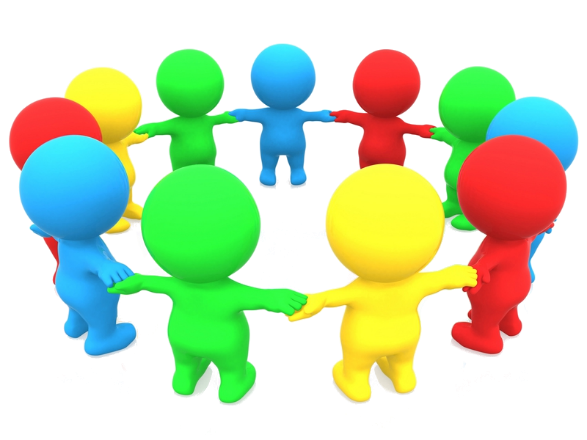 Виды социальных услугКоличество получателей социальных услуг, человекКоличество предоставленных социальных услугВиды социальных услуг1 полугодие 1 полугодие Социально-бытовые услуги59690122Социально-медицинские услуги59443223Социально-психологические услуги53719880Социально-педагогические услуги1551897Социально-трудовые услуги77468Социально-правовые услуги3955159Услуги в целях повышения коммуникативного потенциала получателей социальных услуг, имеющих ограничения жизнедеятельности822817Срочные социальные услуги812